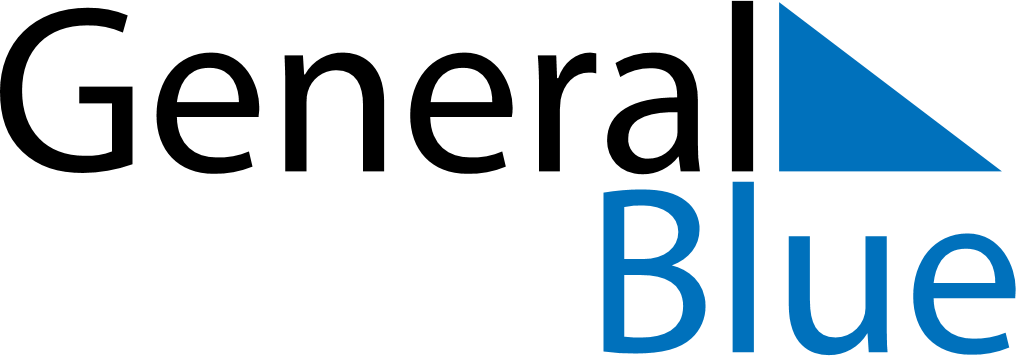 October 2024October 2024October 2024October 2024October 2024October 2024Orsieres, Valais, SwitzerlandOrsieres, Valais, SwitzerlandOrsieres, Valais, SwitzerlandOrsieres, Valais, SwitzerlandOrsieres, Valais, SwitzerlandOrsieres, Valais, SwitzerlandSunday Monday Tuesday Wednesday Thursday Friday Saturday 1 2 3 4 5 Sunrise: 7:29 AM Sunset: 7:12 PM Daylight: 11 hours and 42 minutes. Sunrise: 7:31 AM Sunset: 7:10 PM Daylight: 11 hours and 39 minutes. Sunrise: 7:32 AM Sunset: 7:08 PM Daylight: 11 hours and 35 minutes. Sunrise: 7:33 AM Sunset: 7:06 PM Daylight: 11 hours and 32 minutes. Sunrise: 7:35 AM Sunset: 7:04 PM Daylight: 11 hours and 29 minutes. 6 7 8 9 10 11 12 Sunrise: 7:36 AM Sunset: 7:02 PM Daylight: 11 hours and 26 minutes. Sunrise: 7:37 AM Sunset: 7:00 PM Daylight: 11 hours and 22 minutes. Sunrise: 7:39 AM Sunset: 6:58 PM Daylight: 11 hours and 19 minutes. Sunrise: 7:40 AM Sunset: 6:56 PM Daylight: 11 hours and 16 minutes. Sunrise: 7:41 AM Sunset: 6:55 PM Daylight: 11 hours and 13 minutes. Sunrise: 7:43 AM Sunset: 6:53 PM Daylight: 11 hours and 10 minutes. Sunrise: 7:44 AM Sunset: 6:51 PM Daylight: 11 hours and 6 minutes. 13 14 15 16 17 18 19 Sunrise: 7:45 AM Sunset: 6:49 PM Daylight: 11 hours and 3 minutes. Sunrise: 7:47 AM Sunset: 6:47 PM Daylight: 11 hours and 0 minutes. Sunrise: 7:48 AM Sunset: 6:45 PM Daylight: 10 hours and 57 minutes. Sunrise: 7:49 AM Sunset: 6:44 PM Daylight: 10 hours and 54 minutes. Sunrise: 7:51 AM Sunset: 6:42 PM Daylight: 10 hours and 51 minutes. Sunrise: 7:52 AM Sunset: 6:40 PM Daylight: 10 hours and 48 minutes. Sunrise: 7:53 AM Sunset: 6:38 PM Daylight: 10 hours and 44 minutes. 20 21 22 23 24 25 26 Sunrise: 7:55 AM Sunset: 6:37 PM Daylight: 10 hours and 41 minutes. Sunrise: 7:56 AM Sunset: 6:35 PM Daylight: 10 hours and 38 minutes. Sunrise: 7:58 AM Sunset: 6:33 PM Daylight: 10 hours and 35 minutes. Sunrise: 7:59 AM Sunset: 6:32 PM Daylight: 10 hours and 32 minutes. Sunrise: 8:00 AM Sunset: 6:30 PM Daylight: 10 hours and 29 minutes. Sunrise: 8:02 AM Sunset: 6:28 PM Daylight: 10 hours and 26 minutes. Sunrise: 8:03 AM Sunset: 6:27 PM Daylight: 10 hours and 23 minutes. 27 28 29 30 31 Sunrise: 7:05 AM Sunset: 5:25 PM Daylight: 10 hours and 20 minutes. Sunrise: 7:06 AM Sunset: 5:23 PM Daylight: 10 hours and 17 minutes. Sunrise: 7:07 AM Sunset: 5:22 PM Daylight: 10 hours and 14 minutes. Sunrise: 7:09 AM Sunset: 5:20 PM Daylight: 10 hours and 11 minutes. Sunrise: 7:10 AM Sunset: 5:19 PM Daylight: 10 hours and 8 minutes. 